CONTRATOS, CONVENIOS Y SUBVENCIONESFUNDACIÓN FORESTA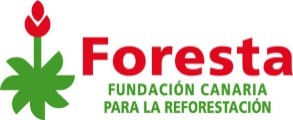 ÍNDICE 1.	INTRODUCCIÓN	32.	CONTRATOS Y LICITACIONES	33.	CONVENIOS	44. AYUDAS Y SUBVENCIONES…………………………………………………………………………………………………4INTRODUCCIÓNEl presente protocolo tiene como objetivo definir los convenios y contratos que se han realizado en la Fundación los últimos añosCONTRATOS Y LICITACIONESNo se han realizado contratos menores desde 2019.CONVENIOSNo han existido modificaciones en los convenios presentados.AYUDAS Y SUBVENCIONESAprobadasDenegadas﻿En Las Palmas de Gran Canaria a, 23 de marzo de 2024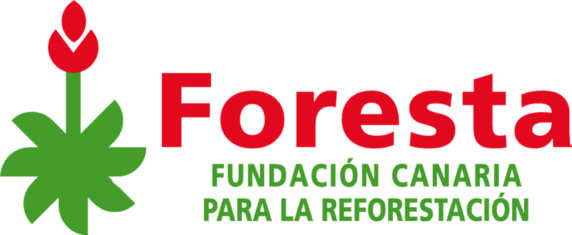 AÑOORGANISMOPROYECTODURACIÓNBENEFICIARIOSIMPORTE (€)2019Interreg 

Mac 20214 - 2020

Oficina de Asuntos Europeos del Gobierno de Canarias
(PDF1 PDF2 PDF3 DOCX1 DOCX2 ODT1 ODT2 HTML1 HTML2 )TREEMAC
Red euroafricana de espacios naturales
para promover la mejora del conocimiento, valorización
y gestión de la biodiversidad y los ecosistemas.3 Años (prorrogable
1 año)FUNDACIÓN FORESTA

CABILDO DE GRAN CANARIA

AYUNT. ADEJE

CABILDO DE LA GOMERA2.085.0002022Consejería de Medio Ambiente
Cabildo de Gran Canaria (PDF DOCX ODT HTML)Día del Árbol4 añosFUNDACIÓN FORESTA107.085,602022Consejería de Medio Ambiente
Cabildo de Gran Canaria (PDF DOCX ODT HTML)Servicio de Gestión Forestal Integral en Fincas de Medianía Lote 24 añosFUNDACIÓN FORESTA181.193,82023Área del Medio Natural, Sostenibilidad,
Seguridad y Emergencias.
Cabildo de Tenerife (PDF DOCX ODT HTML)Contrato de Emergencia 
GIF Tenerife9 mesesFUNDACIÓN FORESTA388.842,19AÑOADJUDICATORIOOBJETODURACIÓNIMPORTE (€)2022CABILDO DE GRAN CANARIA. Consejería de Medio AmbienteLimpieza en Espacios Naturales Protegidos (PDF DOCX ODT HTML)5 AñosNo implica dotación económica2022CABILDO DE GRAN CANARIA. Consejería de Medio AmbienteCesión de Derechos de Emisión de CO2 en 3,27 has (PDF DOCX ODT HTML)4 AñosNo implica dotación económicaAÑOSUBVENCIÓNADJUDICATORIOIMPORTE (€)  2019 Subvención concesión directaPrograma Mixto de Empleo y Formación Foresta Plantamos Futuro (PDF DOCX ODT HTML)Servicio Canario de Empleo1.000.000     2020 Plan Estratégico de subvenciones
Subvención Nominativa 2020: EVGC 2020 (PDF DOCX ODT HTML)Consejería de Empleo y
Transparencia Cabildo Gran Canaria500.000     2020 ConvocatoriaBonos de Transformación Digital de la Empresa Canaria (PDF DOCX ODT HTML)Consejería de Economía,
Conocimiento y Empleo Gobierno Canarias12.600     2021 Plan Estratégico de Subvenciones Subvención Nominativa 2021: EVGC 2021 (PDF DOCX ODT HTML)Consejería de Empleo y
Transparencia Cabildo Gran Canaria300.0002022 Plan Estratégico de subvencionesSubvención Nominativa 2022: Emplea Verde Gran Canaria 2022 (PDF DOCX ODT HTML)Consejería de Empleo y
Transparencia Cabildo Gran Canaria500.000AÑOSUBVENCIÓNADJUDICATORIOMOTIVO     2021 Innobonos 2021Consejería de Economía,
Conocimiento y EmpleoConceptos
no subvencionables